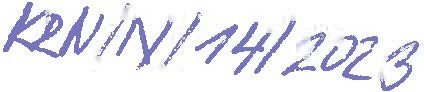 3yter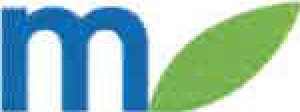 BYTERM RÝMAŘOV, Palackého 1178/11, 795 01 RýmařovVáš dopis zn. Ze dne:Č.J.:Spisová značka:Vyřizuje:	xxx xxxxxxxxTelefon:	554 254 361E-mail:	casciani@byterm.czDatum:	14.02.2024Vážený nájemníku,Ill li liIlllllllllllllllllllllllllllllllllllllllllIllAdresát:Sdružené zdravotnické zařízení Krnov, p. o.I. P. Pavlova č. p. 552/9 Pod Bezručovým vrchem 794 01 Krnovsdělujeme Vám, že rada měst na svém jednání dne 29.01.2024 přijetím usnesení č. 1555/33/24 rozhodla s platností od 01.04.2024 o navýšení základní sazby nájemného dle Pravidel o pronajímání nemovitostí o 10 %. Dosavadní a nové sazby nájemného jsou:Podle Pravidle o pronajímání nemovitostí jsou sazby nájemného průběžně valorizovány v návaznosti na vývoj inflace. Výši valorizace a termín účinnosti změn schvaluje rada města vydáním nových pravidel. Důvodem pro navýšení je skutečnost, že poslední navyšování nájemného proběhlo v roce 2012 a kumulativní výše inflace za roky 2013 až 2023 byla 51 %. Rada města zohlednila specifické podmínky podnikání v Rýmařově a celkovou ekonomickou situaci a rozhodla o navýšení pouze o 10 %.Průběžná valorizace se vztahuje i na vydražené sazby nájemného. Valorizuje se pouze část vydražené sazby nájemného odpovídající výši základní sazby nájemného.Navýšení nájemného bude realizováno vydáním nového výpočtového listu k Vaší nájemní smlouvě, který Vám bude doručen do 15.03.2024.tel.: +420 554 254 360-4email: byterm@byterm.czKomerční banka a.s., expozitura Rýmařov č.ú.: 4905771 / 0100IČO: 45234671DIČ: nejsme plátci DPHwww.byterm.czID datové schránky: n62hpdcPokud platbu nájemného provádíte trvalým příkazem ze svého bankovního účtu, prosím nezapomeňte výši platby od 01.04.2024 aktualizovat.S přátelským pozdravem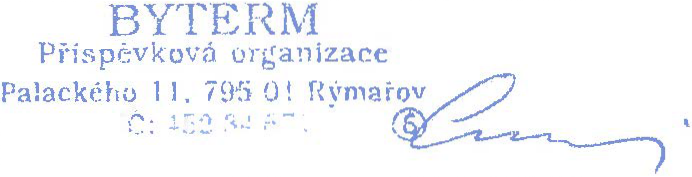 Eva CascianiŘeditelka Byterm Rýmařov, p.o.tel.: +420 554 254 360-4email: byterm@byterm.czKomerční banka a.s., expozitura Rýmařovč.ú.: 4905771 I 0100IČO: 45234671DIČ: nejsme plátci DPHwww.byterm.czID datové schránky: n62.hpdcÚřední hodiny: pondělí a středa od 08:00 do 11:30 a od 12:30 do 17:00 (mimo tyto hodiny je doporučena předchozí domluva).	2 z 2 I stran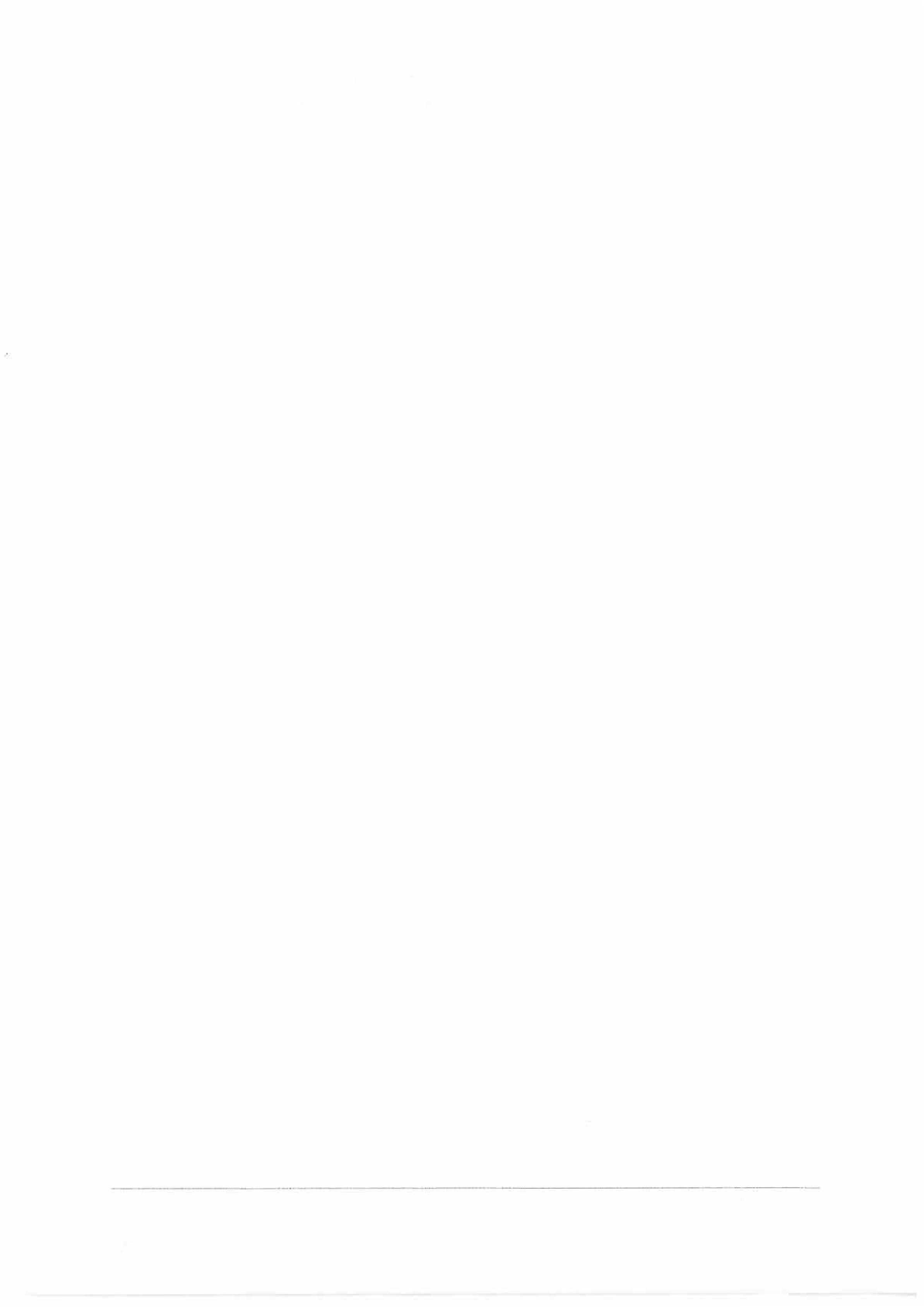 Do 31.3Do 31.3.2024Od 1.4.2024Od 1.4.2024Předmět pronájmu a lokalita	hlavníPředmět pronájmu a lokalita	hlavnívedlejšíhlavnívedlejšíplochyplochyplochyplochyplochyPronájmy pro podnikatelskou činnostPronájmy pro podnikatelskou činnosta) intenzivní centrum	694a) intenzivní centrum	694486763534b) centrum města (kromě intenzivního)	643b) centrum města (kromě intenzivního)	643450707495c) ostatní části města	450c) ostatní části města	450315495347Podnikání v řemeslné malovýrobě nebo v nedostatkových službách pro městoPodnikání v řemeslné malovýrobě nebo v nedostatkových službách pro městoPodnikání v řemeslné malovýrobě nebo v nedostatkových službách pro městoPodnikání v řemeslné malovýrobě nebo v nedostatkových službách pro městoPodnikání v řemeslné malovýrobě nebo v nedostatkových službách pro městoa) intenzivní centrum486340535b) centrum města (kromě intenzivního)450315495347c) ostatní části města315220243Činnost ve školství, kultuře, sportu, osvětě, sociální, charitativní a náboženské sféřeČinnost ve školství, kultuře, sportu, osvětě, sociální, charitativní a náboženské sféřeČinnost ve školství, kultuře, sportu, osvětě, sociální, charitativní a náboženské sféřeČinnost ve školství, kultuře, sportu, osvětě, sociální, charitativní a náboženské sféřeČinnost ve školství, kultuře, sportu, osvětě, sociální, charitativní a náboženské sféře1291299014299